Volunteer at La Casa Guadalupana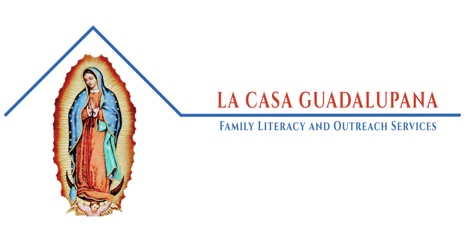 Volunteer FormVolunteer  InformationVolunteer  InformationVolunteer  InformationVolunteer  InformationVolunteer  InformationVolunteer  InformationName:Address:E-mail Address:Phone Number:PreferencesPreferencesPreferencesPreferencesPreferencesPreferencesDays you would like to volunteer:    Tuesdays    Wednesdays     ThursdaysComments:Days you would like to volunteer:    Tuesdays    Wednesdays     ThursdaysComments:Days you would like to volunteer:    Tuesdays    Wednesdays     ThursdaysComments:Days you would like to volunteer:    Tuesdays    Wednesdays     ThursdaysComments:Days you would like to volunteer:    Tuesdays    Wednesdays     ThursdaysComments:Days you would like to volunteer:    Tuesdays    Wednesdays     ThursdaysComments:Submission InstructionsSubmission InstructionsSubmission InstructionsSubmission InstructionsSubmission InstructionsSubmission InstructionsEither e-mail this completed form to Sr. Marie Benzing at mbenzing@csjoseph.org or mail a physical copy to:4330 Central AvenueDetroit, Michigan 48216Either e-mail this completed form to Sr. Marie Benzing at mbenzing@csjoseph.org or mail a physical copy to:4330 Central AvenueDetroit, Michigan 48216Either e-mail this completed form to Sr. Marie Benzing at mbenzing@csjoseph.org or mail a physical copy to:4330 Central AvenueDetroit, Michigan 48216Either e-mail this completed form to Sr. Marie Benzing at mbenzing@csjoseph.org or mail a physical copy to:4330 Central AvenueDetroit, Michigan 48216Either e-mail this completed form to Sr. Marie Benzing at mbenzing@csjoseph.org or mail a physical copy to:4330 Central AvenueDetroit, Michigan 48216Either e-mail this completed form to Sr. Marie Benzing at mbenzing@csjoseph.org or mail a physical copy to:4330 Central AvenueDetroit, Michigan 48216